Astronomi tegneserieTegneserien er en måde at beskrive og forenkle hændelsesforløb. Figurerne skal være så forenklede, at man kan tegne dem mange gange. For forståelsens skyld skal figurerne have samme karakteristika i hvert felt (f.eks. samme farve på tøjet).Man kan selv tegne sine felter eller bruge et ark, der er tegnet op på forhånd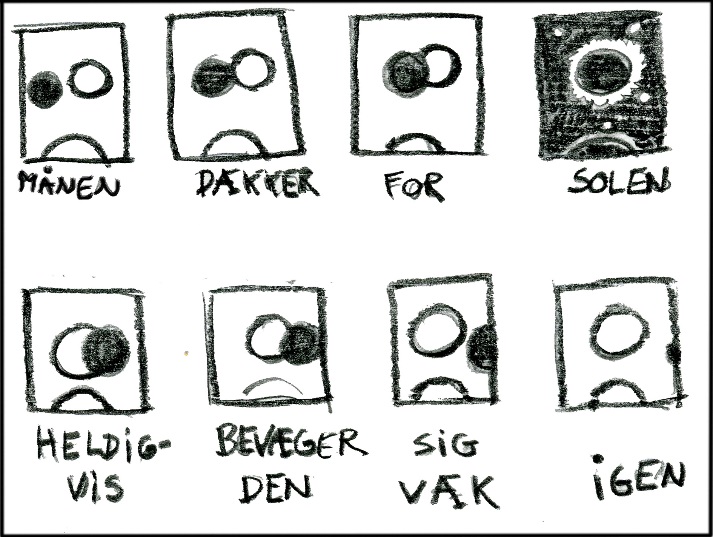 Solformørkelse- skitse tegnet af Gitte Klokker oktober 2014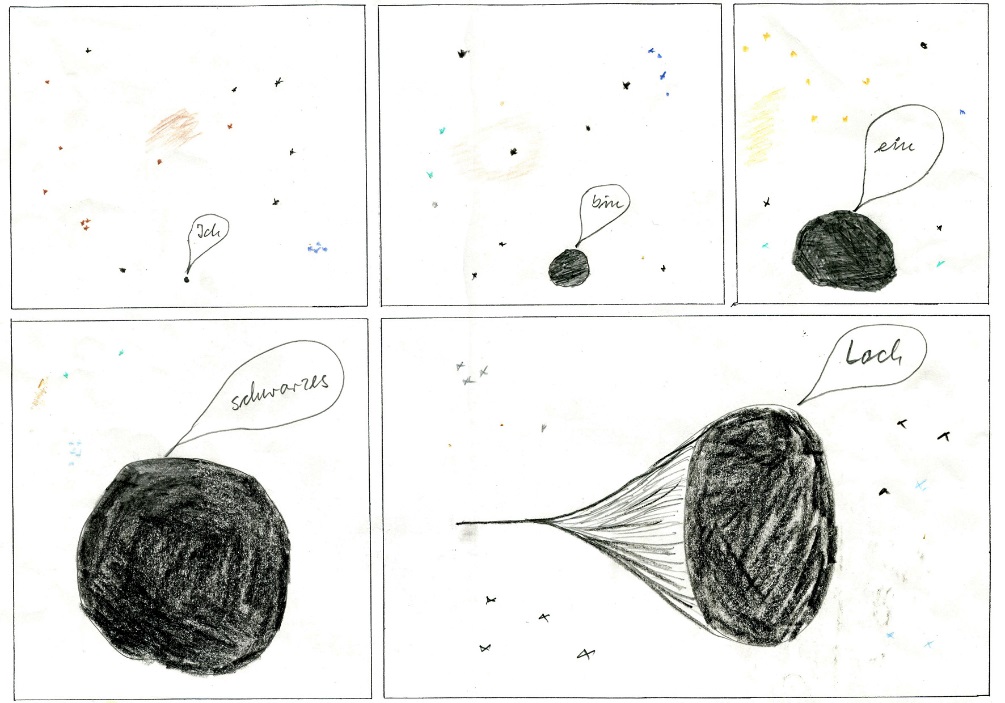 ”Schwarzes Loch” tegnet af en tysk dreng på besøg på Lemvig Museum omkring år 2000